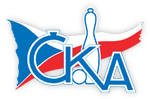 1. KUŽELKÁŘSKÁ LIGA DOROSTU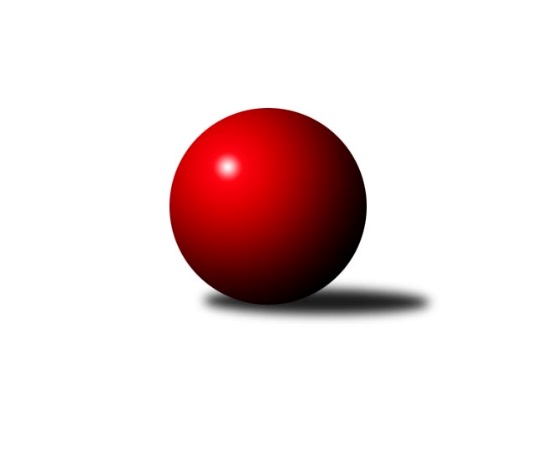 Č.1Ročník 2018/2019	23.9.2018Nejlepšího výkonu v tomto kole: 1499 dosáhlo družstvo: KC Zlín1.KLD E 2018/2019Výsledky 1. kolaSouhrnný přehled výsledků:KC Zlín	- TJ Spartak Přerov	4:0	1499:1409	10.0:2.0	23.9.TJ Lokomotiva Valtice  	- TJ Valašské Meziříčí	3:1	1412:1306	6.5:5.5	23.9.VKK Vsetín 	- TJ Sokol Vracov	2:2	1470:1488	6.0:6.0	23.9.Tabulka družstev:	1.	KC Zlín	1	1	0	0	4.0 : 0.0 	10.0 : 2.0 	 1499	2	2.	TJ Lokomotiva Valtice 	1	1	0	0	3.0 : 1.0 	6.5 : 5.5 	 1412	2	3.	TJ Sokol Vracov	1	0	1	0	2.0 : 2.0 	6.0 : 6.0 	 1488	1	4.	VKK Vsetín	1	0	1	0	2.0 : 2.0 	6.0 : 6.0 	 1470	1	5.	TJ Valašské Meziříčí	1	0	0	1	1.0 : 3.0 	5.5 : 6.5 	 1306	0	6.	TJ Spartak Přerov	1	0	0	1	0.0 : 4.0 	2.0 : 10.0 	 1409	0Podrobné výsledky kola:	 KC Zlín	1499	4:0	1409	TJ Spartak Přerov	Jiří Janšta	121 	 123 	 111 	127	482 	 4:0 	 424 	 116	116 	 106	86	Ondřej Holas *1	Adriana Svobodová	127 	 111 	 128 	128	494 	 3:1 	 482 	 121	135 	 100	126	Václav Bařinka	Samuel Kliment	121 	 128 	 125 	149	523 	 3:1 	 503 	 114	116 	 143	130	Michaela Beňovározhodčí: Skoumal Karelstřídání: *1 od 91. hodu Monika KočíNejlepší výkon utkání: 523 - Samuel Kliment	 TJ Lokomotiva Valtice  	1412	3:1	1306	TJ Valašské Meziříčí	Eliška Koňaříková	132 	 121 	 90 	127	470 	 3:1 	 413 	 100	111 	 108	94	Tobiáš Kristýn	Tereza Filipová	109 	 107 	 114 	129	459 	 2.5:1.5 	 416 	 109	98 	 116	93	Petra Mikulová	Martina Kapustová	135 	 112 	 126 	110	483 	 1:3 	 477 	 104	119 	 131	123	Daniel Malíkrozhodčí: vedoucí družstevNejlepší výkon utkání: 483 - Martina Kapustová	 VKK Vsetín 	1470	2:2	1488	TJ Sokol Vracov	Michaela Bagári	133 	 142 	 136 	119	530 	 3:1 	 493 	 119	103 	 135	136	Tomáš Gaspar	Tadeáš Bátla	115 	 97 	 116 	113	441 	 0:4 	 500 	 123	117 	 137	123	Klára Trojanová	Jaroslav Fojtů	137 	 131 	 122 	109	499 	 3:1 	 495 	 126	117 	 119	133	Tomáš Koplík ml.rozhodčí: Bagári ZoltánNejlepší výkon utkání: 530 - Michaela BagáriPořadí jednotlivců:	jméno hráče	družstvo	celkem	plné	dorážka	chyby	poměr kuž.	Maximum	1.	Michaela Bagári 	VKK Vsetín 	530.00	360.0	170.0	3.0	1/1	(530)	2.	Samuel Kliment 	KC Zlín	523.00	356.0	167.0	11.0	1/1	(523)	3.	Michaela Beňová 	TJ Spartak Přerov	503.00	352.0	151.0	8.0	1/1	(503)	4.	Klára Trojanová 	TJ Sokol Vracov	500.00	349.0	151.0	4.0	1/1	(500)	5.	Jaroslav Fojtů 	VKK Vsetín 	499.00	336.0	163.0	3.0	1/1	(499)	6.	Tomáš Koplík  ml.	TJ Sokol Vracov	495.00	340.0	155.0	5.0	1/1	(495)	7.	Adriana Svobodová 	KC Zlín	494.00	355.0	139.0	8.0	1/1	(494)	8.	Tomáš Gaspar 	TJ Sokol Vracov	493.00	353.0	140.0	7.0	1/1	(493)	9.	Martina Kapustová 	TJ Lokomotiva Valtice  	483.00	356.0	127.0	16.0	1/1	(483)	10.	Jiří Janšta 	KC Zlín	482.00	316.0	166.0	9.0	1/1	(482)	11.	Václav Bařinka 	TJ Spartak Přerov	482.00	324.0	158.0	7.0	1/1	(482)	12.	Daniel Malík 	TJ Valašské Meziříčí	477.00	328.0	149.0	14.0	1/1	(477)	13.	Eliška Koňaříková 	TJ Lokomotiva Valtice  	470.00	340.0	130.0	18.0	1/1	(470)	14.	Tereza Filipová 	TJ Lokomotiva Valtice  	459.00	315.0	144.0	16.0	1/1	(459)	15.	Tadeáš Bátla 	VKK Vsetín 	441.00	327.0	114.0	12.0	1/1	(441)	16.	Petra Mikulová 	TJ Valašské Meziříčí	416.00	301.0	115.0	22.0	1/1	(416)	17.	Tobiáš Kristýn 	TJ Valašské Meziříčí	413.00	307.0	106.0	21.0	1/1	(413)Sportovně technické informace:Starty náhradníků:registrační číslo	jméno a příjmení 	datum startu 	družstvo	číslo startu
Hráči dopsaní na soupisku:registrační číslo	jméno a příjmení 	datum startu 	družstvo	25593	Monika Kočí	23.09.2018	TJ Spartak Přerov	24708	Tereza Filipová	23.09.2018	TJ Lokomotiva Valtice  	24625	Tobiáš Kristýn	23.09.2018	TJ Valašské Meziříčí	24296	Petra Mikulová	23.09.2018	TJ Valašské Meziříčí	24238	Jiří Janšta	23.09.2018	KC Zlín	Program dalšího kola:2. kolo30.9.2018	ne	10:00	TJ Valašské Meziříčí - VKK Vsetín 	30.9.2018	ne	10:00	TJ Spartak Přerov - TJ Sokol Vracov	30.9.2018	ne	10:00	KC Zlín - TJ Lokomotiva Valtice  	Nejlepší šestka kola - absolutněNejlepší šestka kola - absolutněNejlepší šestka kola - absolutněNejlepší šestka kola - absolutněNejlepší šestka kola - dle průměru kuželenNejlepší šestka kola - dle průměru kuželenNejlepší šestka kola - dle průměru kuželenNejlepší šestka kola - dle průměru kuželenNejlepší šestka kola - dle průměru kuželenPočetJménoNázev týmuVýkonPočetJménoNázev týmuPrůměr (%)Výkon1xMichaela BagáriVsetín5301xSamuel KlimentZlín108.245231xSamuel KlimentZlín5231xMichaela BagáriVsetín106.355301xMichaela BeňováPřerov5031xMichaela BeňováPřerov104.15031xKlára TrojanováVracov5001xAdriana SvobodováZlín102.244941xJaroslav FojtůVsetín4991xMartina KapustováValtice 100.934831xTomáš Koplík ml.Vracov4951xKlára TrojanováVracov100.33500